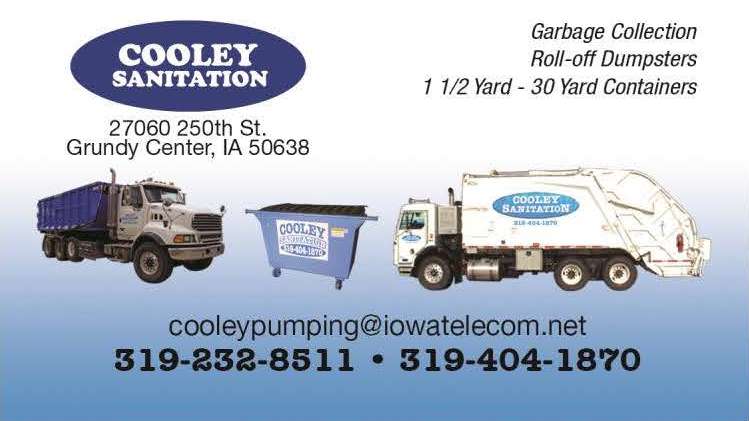 	319-345-6080, info@cooleypumping.comRules, regulations and sizes for Dumpsters and Roll-Off ContainersDumpster available are 1 ½ yard, 2 yard and 6 yard. Roll-off Containers (dumpsters) available are 20 yard and 30 yard.For roll –off dumpsters, there is a 21 calendar day use of the container. Please call the Cooley Sanitation office when you need the roll-off emptied or you are finished with it.  If you have the roll-off for more than 21 days without having it emptied, you will be charged a per day rental fee from that day until picked up.The price for the 20 yard and 30 yard, plus tax and weight fee at the landfill, are a per dump price.For 1 ½ and 2 yard dumpsters, make arrangements with the Cooley Sanitation office for getting the dumpster emptied. You can be added to a weekly, bimonthly or monthly dumping schedule.   You will need to empty the dumpster at least once in 28 days or you will be charged a rental fee.All materials must be level full to the rim of the container.  Nothing should extend above the top or sides of the container.NO dirt, rocks, concrete, cement, asphalt, blacktop, tile, bricks, gravel, sand, stucco, composition roofing, or any other heavy building or construction material is permitted in any dumpster other than a 6 yard for construction, a 20 yard or 30 yard roll-off dumpster.**The landfill assesses additional charges (which will be passed along to you) for the following items AND they should be separate from other waste (leave beside the dumpster):Appliances (including microwaves, dehumidifiers and water softeners)Light fixtures, fluorescent bulbsTires**The landfill considers the following unacceptable:(Please do NOT dispose of these items in the dumpster/roll-off)Yard waste of any kindFull paint cans (empty, dried paint cans are regular garbage)Auto hulksBatteriesRaw SludgesDead animalsRadioactive wasteHerbicidesInsecticidesPesticidesAll liquidsAny other toxic or hazardous materials listed by the EPA or DNR